Филиал Государственного автономного  учреждение дополнительного образования  Свердловской области  «Верхнесинячихинская детская школа искусств» -  «Костинская детская музыкальная школа»Дополнительная общеобразовательная программв области изобразительного искусства«Основы изобразительной грамота»Срок обучения – 3 годаСрок реализации учебного предмета- 3 годПРОГРАММАпо учебному предмету УП.04. Беседы об искусстве2021 г.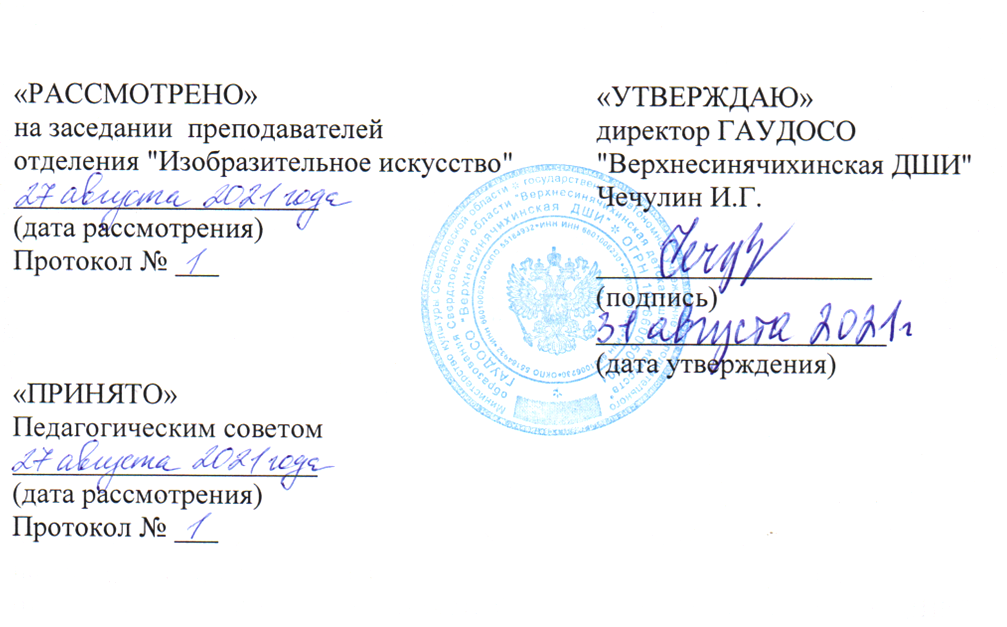 Составитель: Молокова С.Ю.- преподаватель  филиала  ГАОУДО СО «Верхнесинячихинская ДШИ»- «Костинская ДМШ»Рецензия ( Ф.И.О. , должность):Подкорытова Алла ВладимировнаРецензия ( Ф.И.О. , должность):СодержаниеІ. ПОЯСНИТЕЛЬНАЯ ЗАПИСКАХарактеристика учебного предмета, его место и  роль в образовательном процессеУчебный предмет «Беседы об искусстве» дополнительной общеразвивающей программы в области искусств «Основы изобразительной грамоты» отделения «Изобразительное искусство» относится к области «Историко-теоретическая подготовка», занимает важное место в комплексе предметов программы.Программа учебного предмета «Беседы об искусстве» направлена на создание условий для концентрации внимания учащихся на возможности искусства, художественных материалов, формирование основ целостного восприятия эстетической культуры.Программа по учебному предмету «Беседы об искусстве» составлена в соответствии с Рекомендациями по организации образовательной и методической деятельности при реализации общеразвивающих программ в области искусств», направленных письмом Министерства культуры Российской Федерации от 21.11.2013 №191-01-39/06-ГИ, на основе программ, рекомендованных Министерством  образования  и науки Российской Федерации:«Изобразительное   искусство»,   составители   В.С.   Кузин,   Э.И.   Кубышкина;«Изобразительное искусство и художественный труд», автор Б.М.Неменский; авторы А.Лопатина, М.Скребцова.Программа по учебному предмету «Беседы об искусстве» составлена для обучающихся 7-11 лет, учитывает возрастные и психологические особенности данного возраста.Срок реализации учебного предметаПри реализации программы «Основы изобразительной грамоты» с нормативным сроком обучения 3 года учебный предмет «Беседы об искусстве» осваивается 3 года с первого по третий классы.Продолжительность составляет 34 недели в год.Объем учебного времени, предусмотренный учебным планом образовательной организации на реализации учебного предметаОбщая	трудоемкость	учебного	предмета	«Беседы	об	искусстве» составляет:при сроке реализации 3 года - 102 аудиторных часа;Объем учебной нагрузки в неделю составляет 1 час. Продолжительность урока - 45 минут.Сведения о затратах учебного времениФорма проведения учебных занятийЗанятия проводятся в мелкогрупповой форме, численность учащихся в группе составляет от 4 до 10 человек. Мелкогрупповая форма занятий позволяет преподавателю построить процесс обучения в соответствии с принципами дифференцированного и индивидуального подходов.Цель и задачи учебного предметаЦель: формирование и развитие художественной культуры личности на основе высших гуманистических ценностей средствами отечественной и мировой культуры и искусства; развитие и формирование человека как целостной личности и неповторимой творческой индивидуальности.Задачи:учить видеть историко-культурный контекст окружающих его вещей, т.е. оценивать его с точки зрения развития культуры и истории;формирование	понимания		взаимосвязи	исторических	эпох	и своей причастности	к	иному	времени,	другой	культуре		посредством«заочного» общения с памятниками истории и культуры;развитие способности к эстетическому созерцанию и сопереживанию;формирование уважения к другим культурам, готовность понимать и принимать систему иных ценностей;формирование художественной компетентности зрителя на основе усвоения учащимися знаний об элементарных положениях теории изобразительного, народного и декоративно—прикладного искусства;	формирование умений анализировать произведения различных видов и жанров искусства, опыта собственной художественно-творческой деятельности.Методы обученияДля	достижения	поставленной	цели	и	реализации	задач	предмета используются следующие методы обучения:словесный (объяснение, беседа, рассказ);наглядный (показ, наблюдение, демонстрация приемов работы);практический;эмоциональный (подбор репродукций и иллюстраций, аудио и видео-ряда).Предложенные	методы	работы	в	рамках	дополнительнойобщеразвивающей образовательной программы в области изобразительного искусства «Основы изобразительной грамоты» являются наиболее продуктивными при реализации поставленных целей и задач учебного предмета и основаны на проверенных методиках и сложившихся традициях изобразительного творчества.Педагогические технологииПрименяются передовые педагогические технологии:Информационно-коммуникативные;Технология личностно-ориентированного обучения;Технология индивидуализации обучения;Групповые способы обучения;Технология коллективной творческой деятельности;Здоровьесберегающие;Игровые технологии.Эффективной технологией, позволяющей хранить и передавать основной объем изучаемого материала, являются образовательные электронные издания, записанные на CD-ROM, флэш-карту.Описание материально-технических условий реализации учебного предметаКаждый учащийся обеспечивается доступом к библиотечным фондам и фондам аудио и видеозаписей школьной библиотеки.Библиотечный	фонд	укомплектовывается		печатными,	электронными изданиями,	учебно-методической	литературой	в  области	изобразительногоискусства.Учебные аудитории должны быть просторными, светлыми, оснащенными необходимым оборудованием, удобной мебелью, наглядными пособиями.II. СОДЕРЖАНИЕ УЧЕБНОГО ПРЕДМЕТАБеседы об изобразительном искусстве помогают постигать основы изобразительной грамоты, знакомят с замечательными произведениями русских и зарубежных художников, мастерами декоративно-прикладного искусства. Ребенок открывает для себя мир искусства, узнает, что искусство живет в каждом доме, на улицах городов и сел.Учебно-тематический планПЕРВЫЙ ГОД ОБУЧЕНИЯ/ 1 классВТОРОЙ ГОД ОБУЧЕНИЯ/ 2 классТРЕТИЙ ГОД ОБУЧЕНИЯ/ 3 классСодержание тем. Годовые требованияПЕРВЫЙ ГОД ОБУЧЕНИЯ/1 классТема 1 (1 час) Введение в изобразительное искусство.Беседа «Кто такой художник?» (Жил-был на свете...) Как правильно готовиться  к уроку изобразительного искусства? Правило 1. Правило 2. Художник (словарная работа)й блок «История о красках».Тема 2 (1 час) История о том, как краски между собой живут. Беседа «Мир цвета» Вопросы и ответы.Тема 3 (lчac) «Акварельные краски». Знакомство с акварельными красками. Правила работы с акварельными красками. Словарная работа: акварель, палитра.Задание: Быстрое упражнение на смешивание красок «Волшебные краски».Материалы: акварель, альбом, кисти, салфетка.Зрительный ряд: демонстрационный материал, иллюстрации, работы из фонда.Тема 4.  (l час) «Гуашевые краски» Знакомство с простейшими свойствами гуашевых красок. Правила работы с гуашью. Отличие гуаши от акварели. Словарная работа: основные (главные) цвета, составные цвета, гуашьЗадание. Упражнение «Красивые цепочки» (верхняя гирлянда состоит из красных синих колец, нижняя - из розовых и голубых)Материалы. альбом, гуашевые краски, кисти. Зрительный ряд: работы из фонда.Тема 5 (l час) «Мой любимый  цвет»  Беседа «Мои самые любимые цвета и за что я их люблю» Сказка «Свой цвет» Н. Абрамцева. Раздел «Краски рассказывают сказки»Задание: выполнение рисунка по темам «Характер цвета» «Любимые узоры» Задание на дом: нарисуйте, как бы вы украсили серые пёрышки вороны своим любимым цветом (работа по домашнему заданию)Материалы: альбом, гуашевые краски, кисти. Зрительный ряд: демонстрационный материал.Тема   6  ( l час) «Разноцветный  человечек». Игра «Как цвета друг друга украшают» Чтение сказки «Разноцветный человечек»Задание:	Игра-сценка	«Новый	цвет»	Письменная	работа:	представьте,	что разноцветный человечек попал к вам в дом. Опишите его жизнь в своём доме Работа по домашнему заданию: напишите или нарисуйте историю о том, как на земле появились краски.Материалы: альбом, гуашевые краски, кистиЗрительный ряд: демонстрационный материалТема 7 (l час) «Мир цвета радуги» Игра «Найди радугу». Чтение сказки«Радуга». Н. АбрамцеваЗадание. Рисунок весёлой истории о том, как солнышко на один день было покрашено. Задание на дом: нарисуйте разноцветную радугу и её дочек-фей разных цветов. Напишите или нарисуйте сказку о том, как добрая радуга растила своих дочек. Материалы: альбом, гуашевые краски, кистиЗрительный ряд: демонстрационный материал, работы из фондаТема № 8 (1 час) «Зелёное платье земли». Игра «Кто самый зеленый?» Чтение сказки «Волшебная зелёная палочка». М. СкребцоваЗадание: Выполнение рисунка «Зелёная планета» «Зелёная история»Задание на дом: придумать сказку о том, как фея зелёного цвета полюбила осень и не захотела уходить с земли. Нарисовать осенний пейзаж зелёными красками.Материалы: альбом, гуашевые краски, кисти, палитра Эрптельный ряд: демонстрационный материал, работы из фондаТема № 9 (1 час) Контрольный урок. Проверка умений, знаний. Контрольный урок в виде тестового заданияМатериалы: альбом, гуашевые краски, кисти, палитраСамостоятельная работаВыполнить	рисунок любимыми	цветамиТема	№	10   (1  час)  «Зелёное	лето».	Чтение	сказки  «Зелёная	сказка». Н. Абрамцева. Вопросы и задания к сказкеЗадание. Выполнить рисунок «Фея зелёного лета»Материалы: альбом, гуашевые краски, кисти, палитраЗрительный ряд: демонстрационный материал, работы из фондаТема	№11   (lчac)	«Красная	сказка».	Чтение	сказки	«Красная	дуга».	М. Скребцова.Задание. Нарисовать красные цветы, которые выросли из искорок радуги. Викторина, посвящённая красному цвету Задание на дом: написать (придумать) рассказ на тему «Как красный цвет влияет на моё настроение»Работа по домашнему заданиюМатериалы. альбом, гуашевые краски, кисти, палитра Зрительный ряд: демонстрационный материал, работы из фондаТема 12 (lчac) «Синий и голубой». Старинная легенда о васильке.(сказка «Как появились синие цветы») Вопросы и задания к сказке. Чтение«Голубой сказки»Задание. нарисуйте синюю птицу или синего зверка и придумайте о них сказку.Материалы: акварель, альбом, кисти, салфетка.Зрительный ряд: демонстрационный материал, работы из фондаТема № 13 (l час) «Это самый белый». Беседа. Вопросы и задания для беседы. Чтение сказки «Белая снежинка» М. Скребцова. Чтение рассказа «Самая нужная краска» А.Лопатина.Задание. нарисуйте снежинку из сказки в образе красивой девочки в белоснежном наряде. Задание на дом: напишите названия продуктов белого цвета.Материалы. альбом, гуашевые краски, кисти, палитраЗрительный ряд. работы из фондаТема №14 (l час) «С кем дружит чёрный цвет». Беседа (вопросы и задания для беседы) Чтение сказки «Подарок феи чёрного цвета». Вопросы и задания к сказке. Чтение сказки «Серый кот и чёрная мышка». Вопросы к сказке.Задание. «Однажды фея чёрного цвета обиделась, что многие люди не хотят с ней дружить и решила покинуть землю» Придумайте сказку о том, что произойдёт на земле, если исчезнут: чёрный хлеб, чернослив, чёрный кофе, чёрные волосы, глаза, Чёрное море и другие предметы или явления чёрного цвета. Выполнение рисунка предметов чёрного цвета.Материалы: альбом, гуашевые краски, кисти, палитраЗрительный ряд: демонстрационный материал, работы из фонда Тема  № 15 (l час) «Семья красок»	Чтение сказки «Три братца»	Повторение и обобщение знаний учащихся.Задание: Нарисовать встречу трёх цветов (красный, белый, чёрный)Материалы. альбом, гуашевые краски, кисти, палитраЗрительный ряд. демонстрационный материал, работы из фондаТема	№	16	(l час)	Контрольный	урок	«Угадай-ка!»	Закрепление	и систематизирование знаний.Зачёт в виде тестового задания: закрепление и систематизирование знаний.Тема № 17 (l час) «Жёлтый цвет земли». Беседа, вопросы и задания  для  беседы. Чтение сказки «Друзья золотого луча». М. Скребцова. Вопросы и задания к сказкеЗадание. выполнить рисунок «когда солнышко смеётся» Письменная работа: напишите о каком либо эпизоде из своей жизни, когда вам было грустно, а солнечный луч развеселил вас.Материалы: альбом, гуашевые краски, кисти, палитра Зрительный ряд: работы из фонда, иллюстрации.Тема № 18 (l час) «Оранжевый цвет». Беседа, вопросы и задания для беседы Чтение «рыжей» сказки. Н. Абрамцева (сказка «Первый художник»  А. Лопатина)Задание: выполнить рисунок «портрет с веснушками». Представьте, что рыжее солнышко подарило вам сто веснушек. Нарисуйте свой весёлый портрет с веснушками  Материалы. альбом, гуашевые краски, кисти, палитраЗрительный ряд. (картина И. Машкова «Тыква»)Тема № 19 (l час) «Коричневый мир». (Дети должны надеть в школу что-либо коричневого цвета или его оттенков: брюки, бант, туфли, шарф и так далее) Беседа. Вопросы и задания для беседы. Чтение сказки «Семена жизни». А. Лопатина. Игра «Планеты разного цвета» Чтение сказки «Шоколадное королевство»Задание. Нарисовать сюжет из сказки «Шоколадное королевство» Материалы: альбом, гуашевые краски, кисти, палитра Зрительный ряд: работы из фонда, иллюстрацииТема № 20 (l час) «Исследуем язык цвета». Беседа, вопросы и задания для беседы. Чтение пёстрой сказки, вопросы и задания к сказкеЗадание: выполнить рисунок «улыбки цветов» Материалы: акварель, альбом, кисти, салфетка Зрительный ряд: работы из фонда, иллюстрациии блок «Путешествие по залам музея»Тема N•. 21 (l час) «Как рождается музей». Беседа «...а теперь поговорим о художниках, которые пишут...» Путешествие по Третьяковской галерее Словарная работа: музейЗадание: Нарисовать рисунок на свободную тему Материалы. акварель, альбом, кисти, салфетка Зрительный ряд. работы из фонда, иллюстрацииТема №22 (l час) «Почему лес и волк помогают Ивану-царевичу?».Ознакомление с произведением изобразительного искусства В.М. Васнецова«Иван царевич на Сером волке» 1889г. Знакомство с образцами народной вышивки. (анализ узоров на одежде героев, как одеты Иван-царевич и Елена Прекрасная)Задание. Упражнение: сочинение узора для платья, передника... Материалы. альбом, гуашевые краски, кисти, палитра Зрительный ряд. работы из фонда, иллюстрацииТема	№	23	(l час)	«Почему	горюет	Алёнушка?».	Беседа	по	картине«Алёнушка» (1881г.) Как понимать словосочетание «сумрачный колорит»? Слова для справок: спутанные, сирота, горькая доля, поза, неподвижно.Мир сказки для Васнецова — это мир счастья (вслед за художником мы входим в сказочную страну добра и красоты)Задание. Нарисовать портрет Алёнушки.Материалы: альбом, гуашевые краски, кисти, палитраЗрительный ряд:	Иллюстрации Ю. Васнецова: «Кот, петух и лиса», «Репка»,«Петушок», «Теремок». Тема №24 (l час) Сказки народов Урала. Знакомство с устным народным творчеством народов Урала. Образы положительных героев мифов и сказок народов Урала в различных видах искусства (живопись графика, скульптура, народное и декоративно-прикладное искусство, театр, кино, телевидение).Слова     для   справок:    мифы,	герой положительный, наполненную, раскачиваются,Задание. Словарная работа: гамма (цветовая)Материалы. альбом, ручкаЗрительный ряд: работы из фонда, иллюстрацииТема №25 (1 час) Контрольный урок. Проверка умений, знаний. Контрольный урок в виде устного опроса по пройденным темам учебной четверти.Материалы: альбом, гуашевые краски, кисти, палитраСамостоятельная работаВыполнить	рисунок любимыми	цветамиТема  №   26  (1 час)   «Знаете  ли  вы русские портреты?»	Знакомство с жанром изобразительного  искусства художников: портреты	А.С. Пушкина, маршала Г.К.Жукова, Л.Н.Толстого...) Рассматривание и анализ портретовЗадание.  1.Словарная  работа: портрет,  писатель, позировать. 2.Повторение и обобщение знаний и умений учащихся.Материалы. альбом, ручкаЗрительный	ряд.	Иллюстрации	портретов	русских	писателей,	поэтов, драматургов, композиторов, художников.Тема 27. (l час) «Третьяковка, 1990 годы...». Реконструкция Третьяковки Инженерный корпусЗадание. Словарная работа: реконструкция, корпусМатериалы. альбом, ручкаЗрительный ряд: иллюстрации, демонстрационный материалТема 28. (l час) «Этот удивительный музей Тропинина».Беседа о том, как московский коллекционер Евгений Феликсович Вишневский купил портрет неизвестного...Поиски и находкиЗадание: Нарисовать рисунок музея по представлению.Материалы: альбом, цветные карандашиЗрительный ряд: иллюстрации, демонстрационный материалТема  29. (l час) «Находка в старом доме». Рассказ о том, как подпись обнаружил рентгенЗадание: Словарная работаМатериалы: альбом, фломастерыЗрительный ряд: демонстрационный материал  Тема  30.   (l час)   «Дом в  Елабуге». Ваня  -  «мазилка». Каким был дом Шишкиных?Задание. Нарисовать рисунок дома художника по представлениюМатериалы: альбом, фломастерыЗрительный ряд: иллюстрации, демонстрационный материалТема  31 - 32 (2 часа)  «Это русское раздолье...»	Беседа о красоте вокруг нас. «Рожь» 1878г. «Лесные дали» 1884г .«Утро в сосновом лесу» 1889гЗадание.   1.  Выполнить  копию  картины  «Утро  в  сосновом  лесу»2. Выбор учащимися картины художников, анализ, составление рассказа по картине3. Повторение и обобщение знаний и умений учащихсяМатериалы: альбом, фломастерыЗрительный ряд: иллюстрации, демонстрационный материалТема  33 (1 час) Зачет. Тестирование по репродукциям. Проверка и обобщение полученных знаний и умений. Итоговый зачёт в  виде  устного опроса по темам учебного года.ВТОРОЙ ГОД ОБУЧЕНИЯ/ 2 классБлок  №  1  «Изобразительное  искусство  и  материалы  юного  художника» Тема 1 (l час) «Путешествие в мир искусства». Беседа «Мир искусства» Экскурсия в музей, посещение  выставки    работ  художников Алапаевского районаЗрительный ряд. работы из фонда.Тема  2 (1 час) «Карандаш говорит секрет». Представь, что ты — карандаш. Кому и как ты служишь? Беседа «Тайна чёрного камня» Вопросы и ответы.Задание. Слова для справок: глиняные таблички; царская библиотека; музей; неудобства от такой «бумаги»; деревянные дощечки, покрытые воском; древний род карандашей; от древнегреческого слова «графо» - пишу; первые карандаши 1889 г.  Материалы: альбом, фломастеры, ручка   Зрительный ряд: демонстрационный материалТема	3	(1	час)	«Цветные карандаши». Беседа «Краски рассвета» А. Лопатина.Задание. Выполнить рисунок «Карандашный человечек» Придумать небольшой рассказ о карандашном человечкеМатериалы: цветные карандаши, альбом, ластикЗрительный ряд: демонстрационный материал, иллюстрации, работы из фонда.Тема   4  (1  час)  «Яркие  фломастеры».  Сказка о фломастерах	 и цветных карандашах. (Если карандаши и фломастеры ссорятся, как их помирить?)Задание.	Игра	«Рассказ	карандаша	и  фломастера»	Выполнить	рисунок	на свободную темуМатериалы: фломастеры, альбом, карандаш, ластикЗрительный ряд. демонстрационный материал, работы из фонда.Тема №5 (1 час) «Восковые мелки». Беседа «Что умеют восковые карандаши»Задание. Нарисовать рисунок на свободную тему. Материалы: Восковые мелки, альбом, карандаш Зрительный ряд: работы из фонда.Тема 6 (1 час) Карандаши «Живопись». Беседа «Чудесные карандаши» Просмотр и анализ работ учащихсяЗадание: Нарисовать цветы в вазе.Материалы: альбом, карандаш, цветные карандашиЗрительный ряд. демонстрационный материал, работы из фондаТема7 (1 час) «Волшебная пастель». Беседа «Пастель - замечательная техника, хотя и непростая»Задание. Нарисовать рисунок на свободную тему.Материалы. бумага для пастели, карандаш, пастельЗрительный ряд: демонстрационный материал, работы из фондаТема №8  (2 часа) «Удивительная бумага. Беседа «История о бумаге» Задание. 1.Выполнить рисунок на свободную тему.2. Повторение и обобщение знаний учащихся.Материалы. альбом, карандаш, фломастерыЗрительный ряд. демонстрационный материалТема № 9 (1 час) Контрольный урок. Проверка умений, знаний. Контрольный урок в виде тестового задания.Материалы: альбом, ручка, фломастеры, цветные карандаши.Блок №2 «Художник и цвет»Тема 10 (l час) «О чём рассказывают художники и цвета». Чтение сказки«О чём рассказывают цветы и цвета» А. Лопатина. Вопросы и задания к сказке. Беседа «Любимые цвета художников»Задание. «Я - волшебник»Материалы. альбом, карандаш, фломастерыЗрительный ряд: демонстрационный материал, работы из фондаТема 11 (l ас) «Художники и красный цвет». Творческое  задание «Рассказ о красном цвете» Вопросы и задания. Чтение «Красной сказки»Задание. Выполнить рисунок «Красные дары земли» (коллективное задание по группам) Задание на дом: придумать меню из блюд, в которых преобладает красный цвет и его оттенки. Работа по домашнему заданию.Материалы. альбом, карандаш, фломастерыЗрительный ряд: Иллюстрации картин А. Матисс «Красные рыбки», К. Петров- Водкин «Купание красного коня»Тема	12	(lчac) «Цвет	моря и неба». Беседа «Знаменитые картины Айвазовского» Просмотр слайдов или иллюстраций картинЗадание.	составить	рассказ	о	море.	Нарисовать	спокойную	гладь	моря, бушующее море...Материалы: альбом, карандаш, ластик, акварель, кистиЗрительный ряд. демонстрационный материал, иллюстрации картинТема 13 (lчac) «Исследуем белый цвет». Беседа «Роль белого цвета» Просмотр слайдов или репродукций картин разных художниковЗадание: используя все оттенки белого цвета,  нарисовать белого коня. Домашнее задание: составить рассказ на тему « Моя любимая одежда белого цвета»Материалы: альбом, карандаш, ластик, гуашевые краски, кистиЗрительный ряд: репродукции картин разных художников: И.Грабарь «Белая зима», И.Левитан «Март», В.Суриков «Взятие снежного городка», К. Юон «Русская зима»Тема 14 (lчac) «Серый и чёрный» Не цветные цвета. Беседа о не цветных цветах. «Как живёт чёрный цвет» «Какое настроение у серого цвета» Просмотр слайдов или репродукций картин художниковЗадание. нарисовать день, ночь, вечер. Домашнее задание: придумать рассказ о чёрной мышке и про серого кота с последующим рисунком.Материалы. альбом, карандаш, ластик, гуашевые краски, кисти Зрительный ряд. репродукции картин, демонстрационный материалТема  15 (2 часа) «Художник и жёлтый цвет» Беседа «Цвет солнца» Просмотр слайдов или репродукций картин художников.Задание.	1.	Используя	все	оттенки	жёлтого	цвета,	нарисовать	на  темы«Солнечный	лень»	«Жёлтый	мир»	«Нарцисс»	«Подсолнух»	«Мимоза»«Одуванчик»...2. Коллективное задание (на выбор учащихся) 3. Повторение и обобщение знаний и умений учащихся.Материалы: альбом, карандаш, ластик, гуашевые краски, кистиЗрительный  ряд репродукции  картин художников:  В. Гог «Подсолнухи», И.И. Шишкин «Рожь», И.И. Левитан «Золотая осень»...Тема 16 (l час) Контрольный урок «Угадай-ка!» Закрепление и систематизирование знаний.Зачёт в виде тестового задания: закрепление и систематизирование знаний.Блок №3	Жанры изобразительного искусства.Тема 17 (l час) «Создание портрета». Чтение сказки «Мамин портрет». М. СкребцоваЗадание. Игра «Рисуем портрет по кругу»Материалы: альбом, карандаш, фломастерыЗрительный ряд. репродукции картин, демонстрационный материалТема № 18 (l час) «Облик Моисея». Чтение легенды из ТалмудаЗадание: Творческое задание: нарисовать портрет друга.Материалы: альбом, цветные карандашиЗрительный ряд. демонстрационный материал, иллюстрации, работы из фонда.Тема 19 (l час) «Целебный натюрморт». Чтение рассказа «Целебный натюрморт А. Лопатина (что натюрморт может рассказать о характере художника?)Задание. нарисовать натюрморт из любимых фруктов своей семьи.Задание устное: возьми мысленно в руки предметы натюрморта, поговори с нимМатериалы: альбом, карандаш, фломастерыЗрительный ряд. демонстрационный материал, работы из фонда.Тема 20 (l час) «Цвета пейзажа». Просмотр и анализ пейзажа. Вопросы и задания для беседы. Чтение сказки про художников (как может художник отразить в своих картинах всю красоту мира?)Задание. Нарисовать любимый пейзаж.Материал: альбом, карандаш, цветные карандаши.Зрительный ряд: демонстрационный материал, иллюстрации,Тема 21 (1 час) «Историческая картина». Чтение легенды «Памятник железному Тимуру».  Вопросы и задания к легендеЗадание:. нарисовать историю своей жизни. Материалы: альбом, карандаш, фломастеры Зрительный ряд: демонстрационный материалТема № 22 (1 час) «Библейский сюжет». Чтение легенды «Чудесное спасение» А. Лопатина. Вопросы к легендеЗадание: Нарисовать сюжет из легендыМатериалы: альбом, карандаш, фломастерыЗрительный ряд: демонстрационный материал, иллюстрации, работы из фонда.Тема № 23 (l час) «Путешествие в страну мифов». Беседа о возникновении мифов. Не могут ли одни и те же герои действовать и в мифе, и в сказке, и в каком-то ином жанре словесного творчества? Почему рассказ о Геракле называют не сказкой, не былиной, не повестью, а именно мифом? Чем Геракл отличается от сказочного персонажа? А может быть, и Добрыню Никитича вполне можно назвать не только былинным, но и мифическим героем?Вопросы и задания к легендеЗадание. Нарисовать портрет Геракла.Материалы: альбом, карандаш, цветные карандашиЗрительный ряд: демонстрационный материал, иллюстрации, работы из фонда.Тема №24  (1 час) «Герои Эллады»  Чтение легенды Древней Греции  Задание: 1. нарисовать сюжет из легенды. 2. Повторение и обобщение знаний и умений учащихсяМатериалы: альбом, карандаш, цветные карандашиЗрительный ряд. демонстрационный материал, иллюстрацииБлок № 4 «Геометрические формы в искусстве и природе»Тема 25 (l час) «Точка». Чтение стихотворения «Точка». Беседа «Точка, точка, два крючочка» Понятие о формеЗадание. нарисовать любые формы из точек Материалы. альбом, карандаш, фломастеры Зрительный ряд: демонстрационный материалТема 26 (1 час) Контрольный урок. Проверка умений, знаний. Контрольный урок в виде устного опроса по пройденным темам учебной четверти.Материалы. альбом, гуашевые краски, кисти, палитраСамостоятельная работа. Выполнить	рисунок на свободную тему.Тема № 27 (1 час) «Круг чудесный». Чтение стихотворения «Круг» Беседа «Геометрические фигуры как символы»Задание. Используя формы круга, придумать различные изображенияМатериал:  альбом, карандаш, фломастеры Зрительный ряд: демонстрационный материалТема №28 (1 час) «Квадраты магические». Чтение стихотворения «Квадрат» Квадрат МалевичаЗадание: используя формы квадрата, придумать интересные изображенияМатериалы: альбом, карандаш, фломастерыЗрительный ряд: демонстрационный материал, иллюстрации, работы из фонда.Тема 29 (1 час) «Треугольник и квадрат». «Жили-были два брата» Задание. выполнить шуточные рисунки, используя треугольники и квадраты Материалы: альбом, карандаш, фломастерыЗрительный ряд: демонстрационный материал, работы из фонда.Тема 30 (1 час) «Куб и шар». Чтение стихотворений «Куб», «Шар»Задание.  придумать рассказ  - сказку о кубе и шаре. Творческое задание: по желанию учащихсяМатериалы: альбом, карандаш, фломастерыЗрительный ряд: демонстрационный материал, работы из фонда.Тема  31 (1  час)  «Бедная  спираль». Беседа «Какой-то спирали раз захотелось. ..»Задание. Выполнить рисунок с использованием спиралейМатериалы. альбом, карандаш, фломастерыЗрительный ряд: демонстрационный материал, работы из фондаТема 32 (1 час) «Линия. Волшебный лабиринт». Рассказ о Минотавре и его лабиринте на острове КритеЗадание. Решить задачу, как выйти из лабиринта. Придумать и нарисовать свой лабиринтМатериалы: альбом, карандаш, фломастерыЗрительный ряд: демонстрационный материал, иллюстрации, работы из фонда.Тема №  33	(1 час)  Зачёт.  «Путешествие  подходит к концу»Обобщающий урок.Проверка и обобщение полученных знаний и умений учащихся.ТРЕТИЙ ГОД ОБУЧЕНИЯ/ 3 классБлок №1 «История и время»Тема 1	(1	час)	«Введение	в	изобразительное  искусство». Беседа	об искусстве. Виды искусства. Знакомство с художникамиЗадание. Словарная работа: художник Материалы. альбом, карандаш, ручка Зрительный ряд: демонстрационный материалТема 2 (l час) «Историческое время». Беседа «Лента времени: настоящее и будущее»Задание. Упражнения: расположить в правильной	последовательности следующие единицы: день, век, месяц, неделя, сутки, часМатериалы: альбом, карандаш, фломастеры Зрительный ряд: демонстрационный материалТема 3 (1 час) «История письменности». Беседа об истории письменности. Загадочные письмена, их значение. Рождение алфавита. Материалы для письма. Вопросы и ответыЗадание: Словарная работа: Пётр 1, иероглифы, алфавит, Финикийцы, Кирилл и Мефодий (азбука), папирус, пергамент, летописец НесторВыполнить рисунок алфавитаМатериалы. альбом, карандаш, фломастерыЗрительный ряд. демонстрационный материал, иллюстрации, работы из фонда.Тема 4 (1 час) «История моего города». Беседа о городе Алапаевске Знакомство с достопримечательностями родного городаЗадание.	Словарная работа: Алапаевск, год создания. Упражнение: выполнить зарисовки своего родного дома, школы, памятника, озера, реки...Материалы. альбом, карандаш, фломастерыЗрительный ряд: демонстрационный материал, работы из фонда.Тема №5 (1 час) «История Москвы». Беседа «Моя Москва златоглавая» (от какого слова произошло название города Москва) Рассказ о Московском Кремле Задание .Словарная	работа:	город,	Кремль,	слобода.	Задание	на	дом: конструировать КремльМатериалы: альбом, карандаш, фломастеры, бумагаЗрительный ряд: демонстрационный материал, иллюстрации, работы из фонда.Тема 6 (1 час) «Одежда в разные времена». История одежды. Первая одежда. Основной вид одежды на Руси. Просмотр иллюстрацийЗадание: Словарная работа: хитон и гиматий, туника и тога, зипун, кафтан, сарафан, душегрейка, шуба. Упражнение: выполнить зарисовки одежды.Задание на дом: нарисовать одежду для дома, учёбы, спорта, для посещения театра. ..на выборМатериалы. альбом, карандаш, фломастерыЗрительный ряд. демонстрационный материал, иллюстрацииТема 7	(2	часа)		«История	архитектурных	памятников».	История	и возникновение жилищ (первое жилище) Заочное путешествие в разные страны Задание. Словарная работа: ветхое жильё, блочный дом, хижина, землянка, храм, собор.	Упражнение:	выполнить	зарисовки	различных	строений	(жилище, землянка, храм...) Работа по домашнему заданию: написать небольшой рассказ на тему «С чего начиналось строительство?»Материалы. альбом, карандаш, фломастерыЗрительный ряд. демонстрационный материал, иллюстрации,Тема 8 (1 час)	Контрольный урок.	Обобщение и систематизация знаний, умений и навыков обучающихся по учебному предмету. Просмотр работ.Самостоятельная работа: подготовиться устному опросу.Тема 9 (1 час) «Современный город». Беседа о современном городе. Новшества в нашей стране и в миреЗадание: Письменная работа: напиши весёлую историю о том, если бы ты был волшебником современного города...Задание на дом: нарисовать современные строительные сооружения.Материалы. альбом, карандаш, фломастерыЗрительный ряд. демонстрационный материал, иллюстрации, работы из фонда.Блок №2. Времена года.Тема 10 (2часа) «Золотая осень» Исаак Ильич Левитан. Беседа «Краски природы» Жанры ИЗО. Творчество И.И. Левитана. «Золотая осень- Энциклопедия русской осени»Задание. Словарная работа: портрет, пейзаж, натюрмортМатериалы. альбом, карандаш, фломастеры, ручкаЗрительный ряд: демонстрационный материал, иллюстрации, работы из фонда.Тема №11 (lчac) «Февраль. Подмосковье» Г.Г. Нисский. Жанры ИЗО. Виды пейзажа. Творчество Г. Нисского. Беседа по картине «Февраль. Подмосковье» Задание.	1.	Словарно-стилистическая	работа:	подобрать	синонимы	к существительному  «простор»   и прилагательному  «необъятный»		(дальнейшее употребление этих слов в речи) 2. Нарисовать зимние деревья. 3.Задание на дом: нарисовать зимний пейзаж. Работа по домашнему заданиюМатериалы: альбом, карандаш, ручка, гуашь, кисти, палитраЗрительный ряд: демонстрационный материал, иллюстрации, работы из фонда.Тема №12 (1 час) «Грачи прилетели» А. Саврасов. Знакомство с творчеством художника. Знаменитое произведение Алексея Кондратьевича Саврасова «Грачи прилетели» Беседа по картинеЗадание. 1. Упражнение по раздаточным карточкам с репродукциями: описать картину, как и что хотел передать художник своим произведением (цветовое композиционное решение, центр композиции, изображаемые предметы...) 2. Слова для справок: пение капели, крик птиц, журчание воды, скрип стволов, Шорох прошлогодней листвы...Материалы. альбом, карандаш, фломастеры,Зрительный ряд. демонстрационный материал, иллюстрацииТема 13 (1 час) «Летний пейзаж». Знакомство с творчеством художника Ивана Ивановича Шишкина. Просмотр и анализ картины «Рожь» «Сосновый бор» «Сосны, освещённые солнцем» (можно рассматривать картины других художников) «Зелёный шум» А.Рылов И.И.Левитан «Берёзовая роща»Задание. 1. Выполнить рисунок сосен. 2. Повторение и обобщение знаний, умений учащихсяМатериалы: альбом, цветные карандашиЗрительный ряд: демонстрационный материал, иллюстрации картин «Рожь»«Сосновый бор» «Сосны, освещённые солнцем»Тема 14.	Контрольный урок. Тестирование. Обобщение и систематизация знаний в форме тестирования по репродукциям.Самостоятельная работа: чтение рассказов о творчестве русских художникахБлок №3. По Уральской земле.Тема 15 (2 часа) «Мельников Валентин Степанович - Костинский художник» региональный компонент. Знакомство с творчеством Мельникова В.С.. Чтение стихотворений Ильи Павловича Деева. Беседа «На земле Уральской»Задание. 1. Выполнить зарисовки по стихотворениям. Анализ работ 2.Задание на дом: дальнейшее изучение творчества Мельникова В.С.. Работа по домашнему заданию.Материалы. альбом, карандаш, фломастерыЗрительный ряд. демонстрационный материал, иллюстрации, работы из фонда.Тема 16 (2 часа) «Уральская роспись». Беседа «Уральская роспись» Элементы росписи, основные цвета. Задание. 1.Словарная работа. 2. Нарисовать орнамент на одежде и обуви, на подвесках для украшения...(по выбору)Материалы: альбом, карандаш, фломастерыЗрительный ряд: демонстрационный материал, работы из фонда.Тема 17 (1 час) «Сказы П. Бажова». Знакомство с творчеством уральского сказочника. Чтение сказок Бажова Задание. 1. Задание: нарисовать сюжет из сказки.2.Задание на дом: написать небольшой рассказ о своём родном селеМатериалы. альбом, карандаш, фломастерыЗрительный ряд. демонстрационный материал,  работы из фондаТема 18 (1 час) «На Урале говорят...» Беседа о коренном народе (вопросы и задания для беседы) Отгадывание загадок, ребусов, кроссвордовЗадание. Словарная работа: слова и значение, новые термины на сельскую тематикуМатериалы. альбом, карандаш, фломастерыЗрительный ряд: демонстрационный материал, иллюстрации, работы из фонда.Тема 19 (3 часа) «Сказки народов Урала». Беседа «Обычаи и традиции народов Урала» (вопросы и задания для беседы) Сказки и легенды народов УралаЗадание. 1.обсуждение, запись выводов 2. Выполнить сюжет из прочитанной сказки. 3. Задание на дом: чтение сказок и легенд народов Урала.4. Проверка знаний, умений и навыков учащихсяМатериалы. альбом, карандаш, фломастерыЗрительный ряд. демонстрационный материал, иллюстрации, работы из фонда.Тема  № 20 (1 час) Контрольный урок.	Обобщение и систематизация знаний, умений и навыков обучающихся по учебному предмету. Просмотр работ.Самостоятельная работа: подготовиться устному опросу.Блок №4. Где живут картины.Тема 21 (1 час) «Сказка о сказочнике» В. М. Васнецов. Беседа о Третьяковской галерее «Недалеко от Кремля, за Москвой — рекой стоит необыкновенный дом...» Жанры изобразительного искусства. Сказка о сказочнике. Виктор Михайлович Васнецов. Застава богатырская. Беседа (просмотр) и анализ картины «Богатыри» ( Все трое, несмотря на разные характеры, удивительно едины в одном: это защитники земли Русской.) Просмотр картины «Иван — царевич на Сером Волке» Почему художник в лесной пейзаж вписал цветущую яблоню?Задание: 1. Слова для справок: стремительный бег, оттеняет спокойную позу Елены Прекрасной, словно расступились, парчовая и золотая одежда, «преданья старины глубокой». 2.Нарисовать богатырские доспехи.Материалы: альбом, карандаш, фломастерыЗрительный ряд: демонстрационный материал, иллюстрации, работы из фонда.Тема 22 (1 час) «Необыкновенная встреча». Жанры ИЗО – портрет «Неизвестная»,  возвращается	на	Родину.	Владимир	Лукич	Боровиковский«Портрет неизвестной женщины» Василий Григорьевич ПеровЗадание. словарная работаМатериалы: альбом, карандаш, фломастерыЗрительный ряд: демонстрационный материал, иллюстрацииТема 23 (2 часа) «Сирень» П.П. Кончаловский. Жанры изобразительного искусства — натюрморт. Творчество П.П. Кончаловского. Беседа по картине. Легенда о прекрасном нарциссеЗадание. Нарисовать свои любимые цветы.Материалы. альбом, карандаш, гуашь, кисти, палитраЗрительный ряд: демонстрационный материал, иллюстрацииТема 24 (1 час) «Творчество Н. Рериха». Творчество Н РерихаЗадание. создать копии произведений Николая Рериха (можно работать по произведениям других авторов) Материалы. альбом, карандаш, гуашь, кисти, палитраЗрительный ряд. демонстрационный материал, иллюстрации, работы из фонда.Тема 25 (2 часа) «Дети, бегущие от грозы» К.E Маковский. Обобщающий урок. Знакомство с творчеством  Константина  Егоровича  Маковского. Просмотр картины, анализ, вопросы и ответыЗадание: 1.Нарисовать грозу. 2. Выбор учащимися картины  художников,  анализ, составление рассказа по картине и рисование сюжета (техника исполнения свободная) 3. Итоги 4 четвертиМатериалы: альбом, карандаш, фломастерыЗрительный ряд: демонстрационный материал, иллюстрации, работы из фонда.Требования к уровню подготовки учащихсяК концу обучения учащиесядолжны знать.виды искусства;виды изобразительного искусства;жанры изобразительного искусства;термины: эскиз, фактура, сюжет, натура, контур, иллюстрация;творчество художников-пейзажистов;творчество художников - портретистовтворчество художников- сказочников;культурное наследие родного края;изобразительно-выразительные средства (цвет, колорит, рефлекс) сведения		об  изменении	цвета  в  пространстве	на  примере	темы	«Пейзаж» (смягчение очертаний, ослабление яркости цвета, изменение светлоты)Формы и методы контроля, система оценокПосле каждой четверти отслеживается личностный и профессиональный рост ребёнка по следующим параметрам:усвоение знаний по базовым темам программы;овладение	знаниями,	умениями	и  навыками,	предусмотренными программой;развитие художественно-эстетического вкуса;формирование	коммуникативных	качеств,	трудолюбия	и работоспособности.Методы проверки:наблюдение;тестирование.Итоговая проверка освоения программы осуществляется по полугодиям в форме тестирования через конкурсы и игры.Процесс обучения предусматривает следующие виды контроля:вводный, который проводится перед началом работы и предназначен для закрепления знаний, умений, и навыков по пройденным темам;текущий, проводимый в ходе учебного занятия и закрепляющий знания по данной теме;рубежный, который проводится после изучения каждого блока;итоговый, проводимый после завершения всей учебной программы. Критерии оценивания:активность участия;умение собеседника прочувствовать суть вопроса;искренность ответов, их развернутость, образность, аргументированность;самостоятельность;оригинальность суждений.Отметка «5» /отлично/ ставится если: ответ показывает прочные знания основных процессов изучаемой предметной области, отличается глубиной и полнотой раскрытия темы; владение терминологическим аппаратом; умение объяснять сущность, явлений, процессов, событий, делать выводы и обобщения, давать аргументированные ответы, приводить примеры, логичность и последовательность ответа.Отметка «4» /хорошо/ ставится, если в ответе допускается одна две неточности.Отметка «3» /удовлетворительно/ ставится, если в ответе не полно раскрыта тема, обучающийся не может привести примеры. Допускается несколько ошибок в содержании ответа.УЧЕБНО-МЕТОДИЧЕСБОЕ ОБЕСПЕЧЕНИЕ Для преподавателяУчебные программыУчебно-методические таблицы по цветоведению:Цветовой кругТеплые цветаХолодные цветаСочетание теплых и холодных цветов/таблицы используются как вспомогательный материал при колористическом анализе картины/Репродукции картин художников по темам программыКоллекции фотографий по темамСтихи и сказки по темам программыАльбомы «Художники - сказочники»Каталоги  с  работами	И.  И.  Левитана,  И. Шишкина, А. Саврасова, Г.  Райшева.Книги с произведениями русских художниковДля учащихсяАльбомПростые карандаши: Т, TM, МЦветные карандашиЦветные ручкиФломастеры, маркерыАкварельные краскиАкварельные карандашиГуашьУгольПастельСоус Сангина ЛастикЛинейкаТехнические средства обученияЭкранКомпьютер, мультимедийный проекторСПИСОК ЛИТЕРАТУРЫ«Волшебные сказки» М — ACT. Минск-Харвест. 2001Абелюк Е. «Фантастическая реальность мира» М — 1996Горяева Н.А. «Первые шаги в мире искусства» М.Просвещение. 1991г.Каменева Е. «Твоя палитра» М. Детская литература» 1977Князева М. «Азбука искусств» Изд. Гимназии «Открытый мир» М — 1998Кончин Еграф «Как рождается музей» М «Дет. Литература» 1988Костерин Н.П. «Учебное рисование» М. Просвещение 1984Кузин	В.С.	Кубышкина	Э.И.	Шпикалова	Т.Я	Изобразительное искусство в 1-4 классах М. Просвещение 1988Никологородская О. «Волшебные краски» М. 1997Платонова	Н.Н. Синюков В.Д. «Энциклопедический словарь юного художника»Саплина Е.В. Саплин А.И. «Введение в историю» М. 1995 13.Смирнова Р., Миклушевская И. «Уроки рисования» М. «Астрель» 200114.Ходякова Л.А. «Живопись на уроках русского языка. М. «Флинта» 2000 15.Черныш И. «Удивительная бумага» М — 199816.Шпикалова Т.Я. «Изобразительное искусство» М Просвещение 1999 17.Энциклопедия для детей. 1 часть. Искусство. — Москва, 1998.18.Энциклопедия для детей. 2часть. Искусство. — Москва, 1998.Вид	учебной работы,нагрузкиЗатраты учебного времениЗатраты учебного времениЗатраты учебного времениЗатраты учебного времениЗатраты учебного времениЗатраты учебного времениВсегочасовГоды	обучения	/класс1-й год1-й год2-й год2-й год3-й год3-й годПолугодия121212Аудиторные   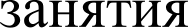 161816181618102Максимальнаяучебная нагрузка161816181618102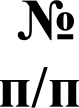 Тема урокаАудиторные занятияАудиторные занятияАудиторные занятияТема урокаВсегочасовТеорияПрактика1Введение в изобразительноеискусство.	Правило №1. Правило №2112Блок №1 «История о красках»История о том, как краски между собой живут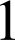 13Мир цвета радуги10,50,54Мой любимый цвет115Разноцветный человечек10,50,56Зелёное платье земли117Оранжевый цвет118Контрольный урок119Зелёное лето1110Красная сказка10,50,511Синий и голубой10,50,512Коричневый мир1113Кто самый белый1114С кем дружит чёрный цвет.1115Семья красок1116Контрольный урок1117Жёлтый цвет земли10,50,518Акварельные краски1119гуашь10,50,520Исследуем язык цвета1121Блок № 2 «Путешествие по заламмузея»Как рождается музей.1122Почему лес и волк помогают10,50,5Ивану царевичу?В.М. Васнецов23Почему горюет Алёнушка10,50,524Сказки народов севера1125Контрольный урок1126Знаете ли вы русские портреты.1127Третьяковка 1990-e годы.Реконструкция Третьяковки21,50,528Этот удивительный музейТропинина1129Находка в старом доме10,50,530Дом в Елабуге1131Это русское раздолье.21132Зачет. Тестирование порепродукциям11Итого34286№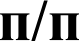 Тема урокаАудиторные занятияАудиторные занятияАудиторные занятия№Тема урокаВсего часовТеорияПрактика1Блок №1. «Изобразительноеискусство и материалы юного художника»Путешествие в мир искусства.112Карандаш говорит секрет10,50,53Цветные карандаши114Яркие фломастеры115Восковые мелки10,50,56Карандаши «живопись»117Волшебная пастель10,50,58Удивительная бумага119Контрольный урок1110Блок №2. «Художник и цвет»Чем работает художник10,50,511Художники и красный цвет1112Исследуем белый цвет1113Цвет моря и неба10,50,514Серый и чёрный. Не цветныецвета1115Художники и жёлтый цвет1116Контрольный урок1117Блок №3. «Жанрыизобразительного искусства» Создание портрета1118Облик Моисея1119Целебный натюрморт10,50,520Цвета пейзажа1121Историческая картина1122Библейский сюжет10,50,523Путешествие в страну мифов1124Герои Эллады.2225Блок №4 «Геометрические формыв искусстве и природе»	Точка10,50,526Контрольный урок1127Kpyг чудесный10,50,528Квадраты магические.Квадрат Малевича1129Треугольник и квадрат10,50,530Куб и шар10,50,531Бедная спираль1132Линия. Волшебный лабиринт.10,50,533Зачёт. Путешествие подходит кконцу11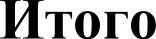 34286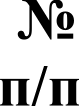 Тема урокаАудиторные занятияАудиторные занятияАудиторные занятияТема урокаВсегочасовТеорияПрактика1Блок №1 «История и время»Введение в изобразительное искусство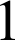 12Историческое время113История письменности10,50,54История моего города115История Москвы116Одежда в разные времена21,50,57История архитектурных211памятников8Современный город119Контрольный урок10,50,510Блок № 2 «Времена года»Золотая осень И.И. Левитан21,50,511Февраль. Подмосковье. Г.Г.Нисский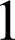 112Грачи прилетели. А.Саврасов1113Летний пейзаж. И.И.Левитан«Берёзовая роща»1114Контрольный урок1115Блок № 3 «По уральской земле»Мельников Валентин Степанович — Костинский художник Региональный  компонент21,50,516Уральская роспись 21,50,517Сказы Бажова1118На Урале говорят1119Сказки народов Урала32,50,520Контрольный урок1121Блок № 4 «Где живут картины»Сказки о сказочнике. В.М. Васнецов1122Необыкновенная встречаВладимир Лукич Боровиковский1123Сирень. П.П. Кончаловский21,50,524Творчество Н. Рериха1125«Дети, бегущие от грозы»К. Е. Маковский1126Зачет11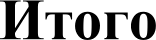 34286